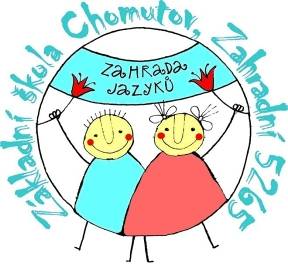 Výroční zpráva za rok 2015 - 2016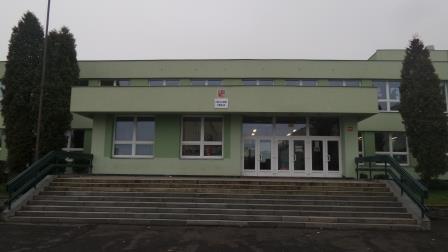 Výroční zpráva byla projednána na pedagogické radě 1.9.2016Výroční zpráva byla schválena školskou radou  13.9.2016Obsah      Úvod ………..……………………………………………………………........	3  1. Základní údaje o škole ..……………………………………………………	4  2. Zřizovatel školy …………………………………………………….............	5  3. Charakteristika školy ……………………………………………………….	5  4. Vzdělávací programy školy ………………………………………............	6  5. Údaje o pracovnících školy ………………………………………............	7  6. Počet tříd ………………………………………………………….…............	9  7. Počet žáků ……………………………………………………….……………	10  8. Počet integrovaných dětí ……………………………………………………	11  9. Školní poradenské pracoviště …………………………………………....1210. Přeřazení do ZŠ praktické …………………………………………………	1511. Dodatečné odklady školní docházky ……………………….……………	1512. Výsledky zápisu do 1.tříd ………………………………………………….	1513. Výsledky přijímacího řízení …………………………………………….....	1614. Počet žáků, kteří ukončili povinnou školní docházku …….............	1715. Výběrové řízení do RVJ …………………………………………………....	1716. Chování žáků …………………………………………………………………	1717. Prospěch žáků …………………………………………………….………….	1918. Školní družina ………………………………………………….…………….	2019. Výchovné poradenství ………………………………………….……….....	2120. Prevence sociálně patologických jevů ……………………………..……	2221. Školská rada……………………. ……………………………………………	2422. Spolupráce s rodiči a ostatními partnery školy ……………..……….	2523. Školní stravování …………………………………………………..….…….	2724. Výjezdy žáků ……………………………………………………………..…..	2725. Výsledky kontrol …………………………………………………………….	2826. Spolupráce školy se zahraničím …………………………………………	2927. Cizí státní příslušníci …………………………………………….………...	2928. Projekt Ministerstva školství a Evropské unie ..……………..……….	3029. Evaluace ……………………………………………………………………....	3130. Získané granty a sponzorské dary …………………………….…….….	3231. Spolupráce s odborovou organizací ……………………....…….….…..	3232. Přílohy ………………………………………………………………….………	32ÚvodV souladu se Zákonem číslo 561/2004 Sb. (školský zákon) ve znění pozdějších předpisů předkládám výroční zprávu za školní rok 2014/2015.V souladu s vyhláškou číslo 15/2005 Sb., kterou se stanoví náležitosti dlouhodobých zpráv a vlastního hodnocení školy, obsahuje tato výroční zpráva:základní údaje o škole,informace o vzdělávacích programech školy,rámcový popis personálního zabezpečení činnosti školy,údaje o přijímacím řízení, zápisu k povinné školní docházce a následném přijetí do školy,údaje o výsledcích vzdělávání žáků školy podle cílů stanovených školními vzdělávacími programy, údaje o prevenci sociálně patologických jevů,údaje o dalším vzdělávání pedagogických pracovníků,údaje o aktivitách a prezentaci školy na veřejnosti,údaje o výsledcích inspekční činnosti provedené Českou školní inspekcí, základní údaje o hospodaření školy,údaje o zapojení školy do rozvojových a mezinárodních programů,údaje o zapojení školy do dalšího vzdělávání v rámci celoživotního vzdělávání,údaje o předložených a školou realizovaných projektech financovaných z cizích zdrojů,údaje o spolupráci s odborovými organizacemi, organizacemi zaměstnavatelů a dalšími partnery při plnění úkolů ve vzdělávání.Základní údaje o škole        Název školy:    Základní škola Chomutov, Zahradní 5265         Adresa:            Zahradní 5265, 430 04 Chomutov            Bankovní spojení: KB 21 339-441/0100     Tel/fax: +420 474 650 166/474 650 713	 E-mail:  slavikova@2zscv.cz                Webové stránky: www.2zscv.cz Právní forma: příspěvková organizace IČO: 46789677 Zařazení do sítě škol:  1.1.1993 Součásti školy:   Základní škola           IZO  102 553 998                                               Školní družina           IZO  116 200 294                                   Školní jídelna            IZO  102 653 666        IZO ředitelství:   600 077 578          Kontaktní osoby:Ředitelka školy: Mgr.Bc. Libuše SlavíkováStatutární zástupce: Mgr. Jiří Popelka Zástupce ředitelky a výchovný poradce: Mgr. Eva BaschováMetodik prevence: Mgr. Jindřiška DemkováKoordinátor ŠVP: Mgr. Ludmila MaškováEkonomka: Carmen BurešováVedoucí školní jídelny: Bc. Ivana LechováŠkolník: Robert Štáfek  Škola získala právní subjektivitu 1.1.1993. K 1.2.2003 byla MŠMT ČR provedena poslední změna v zařazení do sítě škol. Kapacita byla snížena na 810 žáků, což odpovídá původní stavební kapacitě. Nová zřizovací listina č.j.: 06-4./OŠ/2010 s účinností od 30.3.2010 nahradila původní zřizovací listinu vydanou dne 29.10.1992 včetně změn a dodatků.2.Zřizovatel školy: Statutární město Chomutov                         Zborovská 4602            430 28   Chomutov 3. Charakteristika školy       V souladu se zřizovací listinou Základní škola Chomutov, Zahradní 5265 vychovává a vzdělává žáky první až deváté třídy. V posledních několika letech jsou ve škole i děti zařazené do přípravné třídy. Zřizovatelem byl škole přidělen spádový obvod, ze kterého dochází nejvíce žáků. Mezi žáky školy jsou ale i ti, kteří dojíždějí z jiných částí města či přilehlých obcí. Pedagogičtí pracovníci vzdělávají široké spektrum žáků - mimořádně nadané, žáky se specifickými poruchami učení i chování, žáky s lehkým mentálním postižením, žáky zdravotně postižené, zdravotně znevýhodněné, tělesně znevýhodněné i tělesně postižené.  Část dětí, které bydlí v bezprostřední blízkosti školy, pochází ze sociálně znevýhodněného prostředí. V posledních několika letech se počet žáků ustálil zhruba na počtu 650 a tím lze kapacitu školy efektivně využít a výchovně vzdělávací proces může být realizován v optimálně naplněných třídách a prostorových podmínkách.     Od otevření školy v roce 1984 probíhala ve vybraných třídách od třetího ročníku  rozšířená výuka cizích jazyků. Tradici nadstandardní jazykové výuky se snažíme udržovat i v současné době, i když je to stále složitější, neboť v Chomutově a Otvicích fungují soukromé základní školy, které jsou stále častěji vyhledávány rodiči, kteří nechtějí ponechat své dítě na sídlištní škole.      Ve školním roce 2007/2008  byla zahájena výuka podle školního vzdělávacího programu (ŠVP) nazvaného „Zahrada jazyků“. ŠVP byl vytvořen při společné práci pedagogů školy v předchozích letech a je v souladu s Rámcovým vzdělávacím programem pro základní vzdělávání, který byl vydán Ministerstvem školství, mládeže a tělovýchovy.  Všichni žáci naší školy se začínají učit anglický jazyk od 1.třídy. V 6.ročníku přibírají další cizí jazyk (většina žáků si volí němčinu, přestože nabízíme i možnost výuky ruského jazyka).      Školní vzdělávací program Zahrada jazyků je k nahlédnutí v ředitelně školy. Dokument si lze půjčit k prostudování, zájemci mohou požádat i o pořízení kopie. Školní vzdělávací program je průběžně doplňován a inovován pomocí dodatků a všechny změny jsou schvalovány školskou radou. Poslední aktualizace je k 1.9.2016.     K výchovně vzdělávací práci slouží všechny učebny školy. Z pohledu pedagogů je velmi efektivní zejména výuka v odborných pracovnách, kde jsou k dispozici potřebné pomůcky a vybavení (fyzika, přírodopis, hudebna, učebny cizích jazyků, pracovna výtvarné výchovy, počítačové pracovny, …). Kromě jedné učebny jsou ve všech kmenových i odborných pracovnách interaktivní tabule či tabule s interaktivními projektory. Dále jsou ve výuce využívány iPady, hlasovací zařízení, vizualizéry apod. 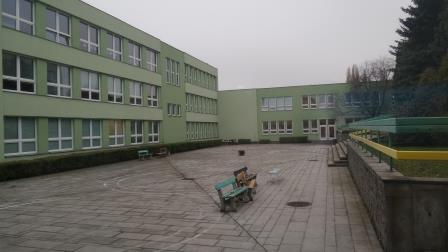      K výuce tělesné výchovy slouží dvě tělocvičny. Hřiště, které leží v sousedství školy, je majetkem Statutárního města Chomutov. Celé bylo zrekonstruováno a uvedeno do provozu na jaře 2015. Správce hřiště dohlíží na provoz a během školního roku 2015/16 bylo možné po dlouhé době využívat tento areál i k hodinám tělesné výchovy a pro odpolední činnost školní družiny.     K pořádání besed, přednášek, výchovných koncertů apod. slouží kulturní místnost, jejíž součástí je i školní knihovna. Ta byla během roku vybavena novými tituly zakoupenými z projektu MŠMT.     Ke školnímu areálu patří i jeden z nejrozsáhlejších školních pozemků ve městě. Vzhledem k finanční náročnosti údržby tak rozsáhlé plochy využíváme dlouholeté spolupráce s pracovní skupinou města zejména při odborných pracích (prořezávání stromů a keřů, apod.)     Vzhledem ke skutečnosti, že celá škola i její okolí byly v posledních letech zcela opraveny a jsou jedněmi z nejhezčích prostor na sídlišti, nezbývá nám než věřit, že to tak zůstane i v dalších letech.Provozní doba budovy je stanovena v pracovní dny od 6.00 do 17.00. Mimo tuto dobu je škola uzamčena a napojena na Pult centrální ochrany Policie ČR (zajišťuje školník).  4. Vzdělávací programy školy      Podle školního vzdělávacího programu „Zahrada jazyků“ jsou žáci vzděláváni od 1.9. 2007. Naposledy byl aktualizován byl k 1.9. 2016 a v úplném znění je k dispozici u ředitelky školy. Učební plány pro 1. a 2. stupeň jsou přílohou výroční zprávy.     Počet žáků školy je ve výroční zprávě uváděn podle zahajovacího výkazu, který je pro Ministerstvo školství, mládeže a tělovýchovy zpracováván vždy k 30.9. kalendářního roku. Počet vykázaných žáků je rozhodující pro přidělení finančních prostředků na mzdy pedagogických i nepedagogických pracovníků školy. Přestože se v průběhu roku na škole velice často a rychle počty dětí mění, což má v některých případech i dopad na výchovně vzdělávací proces (je nutné dodržovat nejen počet žáků ve třídě, ale i např. počet žáků ve skupině na cizí jazyk, vytvářet podpůrné plány pro příchozí žáky apod.), dosud není tato skutečnost ministerstvem zohledňována.      Ve školním roce 2015/2016 došlo k 73 příchodům a odchodům žáků, což odpovídá průměru posledních několika let. 5. Údaje o pracovnících školy  a)     personální zabezpečení    Nárůst počtu zaměstnanců školy byl zapříčiněn jednak nárůstem počtu žáků, kteří vyžadují dopomoc asistenta pedagoga a jednak zvýšením počtu pracovníků přijatých prostřednictvím Úřadu práce Chomutov. Na dotované pozice jsme přijali další 2 pomocné asistentky pedagoga a 1 pracovnici do školní kuchyně.b)     kvalifikace pedagogických pracovníkůVýuka na 1.stupni         Všechny paní učitelky splňují kvalifikační požadavky stanovené legislativou. Výuka v 1.-5. ročníku patří mezi silné stránky školy. Vyučující předávají žákům mnohem víc než jen poznatky. V naprosté většině tříd  se třídním učitelkám podařilo  získat si důvěru žáků a jejich rodičů, podchytit  jejich zájem o školní práci i dění ve škole. Při výuce používají moderní formy a metody práce (skupinové vyučování, kooperativní učení, projekty tříd i ročníků), což zvyšuje její efektivitu. Žáci jsou více zaujatí průběhem hodiny a dosahují lepších výsledků. Všechny učebny na 1.stupni jsou vybaveny interaktivními tabulemi. Vyučující využívají interaktivní učebnice, materiály zpracované na škole v rámci „šablon“ i materiály z internetu. Ve školním roce 2015/16 pořádaly paní učitelky pro žáky velké množství mimoškolních akcí, soutěží a výletů. 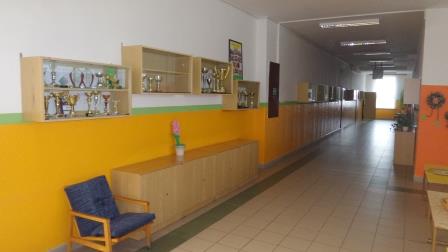       Při hodnocení práce 1.stupně je třeba zhodnotit i práci v přípravných třídách. V tomto školním roce pracovalo ve dvou přípravkách 30 žáků, kteří se připravovali na plnění školní docházky. Vzhledem ke zkušenostem s výchovně vzdělávacím procesem u dětí předškolního věku se oběma vyučujícím podařilo většinu dětí na vstup do 1.třídy připravit.Výuka na 2.stupni     Postupně se daří zkvalitňovat výuku i na 2. stupni. Všichni vyučující se snažili vést žáky k dosahování co nejlepších výsledků. 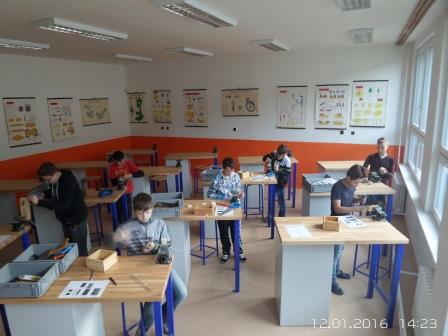      Kvalifikovanost učitelů 2.stupně ještě nedosáhla 100%.  Celkem 4 vyučující nesplňovali požadované kvalifikační požadavky. Dvě vyučující  nemusejí studium zahájit, neboť se na ně vztahuje výjimka (požadovaný věk a počet  odpracovaných let). Dva vyučující zahájili studium na doplnění kvalifikačních požadavků.       Kolektiv vyučujících druhého stupně prochází v posledních letech  generační obměnou. Přestože některé paní učitelky mají poměrně krátkou pedagogickou praxi, snažily se žáky motivovat k dosahování co nejlepších výsledků. Spolupracovaly se zkušenějšími kolegyněmi a pod jejich vedením postupně  zlepšovaly své pedagogické dovednosti. I díky metodickému vedení ze strany školního poradenského pracoviště došlo ke zlepšení práce třídních učitelek na 2.stupni. Snaží se na žáky působit, vedou je k zodpovědnosti za výsledky své práce. Vědí, že určité věci nemohou ovlivnit, neboť souvisí s věkem jejich svěřenců (pozdní odevzdávání omluvenek, špatná docházka na třídnické hodiny) přesto svou snahu nevzdávají a trpělivou  prací se snaží přístup svých svěřenců ke vzdělávání zlepšovat. Někdy se zdá, že pracovníci školy jsou jedinými, komu na dítěti záleží a kdo ho podporuje.      Přetrvávajícím problémem, který se dosud nepodařilo vyřešit, je občasná nedůslednost při řešení kázeňských přestupků a zejména jejich různé posuzování jednotlivými vyučujícími. Přes snahu vedení školy co nejvíce sjednotit postupy při řešení kázeňských přestupků, docházelo občas k situacím, kdy různé paní učitelky postupovaly při řešení stejné situace odlišně. Objevuje se zde snaha zohledňovat věk dítěte i další faktory (rodinné prostředí žáka, apod). Ve výjimečných případech docházelo k situacím, kdy absence sourozenců na 1. a 2. stupni byla posuzována odlišně (omluvené a neomluvené hodiny, skryté záškoláctví). Tato nejednotnost zákonné zástupce mate a není dobrým signálem o práci školy. Metodické orgány školy       Ve školním roce 2015/16 pracovala na škole dvě metodická sdružení (MS) pro vyučující 1. stupně a předmětové komise (PK) na 2. stupni. Rozdělení vyučujících do těchto útvarů odpovídá školnímu vzdělávacímu programu (dvě období u 1. stupně – 1. až 3. ročník, 4. a 5.ročník - a jedno na stupni druhém- rozděleno do jednotlivých oblastí).     V rámci jednání MS a PK učitelé konzultovali odborné otázky, sjednocovali metodické postupy a vznesli požadavky na vedení školy. V každé skupině proběhla minimálně 3 jednání, ze kterých byly pořízeny písemné zápisy.            Také v tomto školním roce pracovaly v Chomutově předmětové komise na úrovni města. Členy těchto komisí jsou zástupci jednotlivých škol a v jejich čele stojí zkušení pedagogové, kteří byli navrženi vedením své školy. Je třeba podotknout, že ne všechny komise se v průběhu roku scházely. Záleželo na jednotlivých garantech a jejich aktivitě. Pro příští školní rok by bylo dobré zjistit nejen zájem pedagogů o práci v těchto útvarech, ale také jejich očekávání.d) odchody pedagogických pracovníků v daném školním roce:  1 (ukončení pracovního poměru – odchod do starobního důchodu)e) nově přijatí absolventi učitelského studia v daném školním roce:  0f) nově přijatí absolventi neučitelského studia v daném školním roce:  0     Personální obsazení školy je v posledních letech poměrně stabilní. Dochází k postupnému omlazování pedagogického sboru a daří se bez problémů začleňovat nově nastupující kolegyně mezi ostatní vyučující. g) další vzdělávání pedagogických pracovníků ( DVPP) :         Ve školním roce 2015/2016 absolvovali pedagogové školy široké spektrum seminářů a kurzů. Jednotlivé akce probíhaly v souladu s plánem DVPP. Vzhledem k nutnosti úhrady z prostředků školy byly jednotlivé akce pečlivě vybírány. Kritériem byl přínos nejen pro zúčastněného učitele, ale i pro celý pedagogický sbor.     Všechny semináře byly zajištěny osvědčenými institucemi - Národní institut dalšího vzdělávání, Pedagogické centrum Most, Pedagogicko-psychologická poradna Ústeckého kraje, nakladatelství Fraus, společnost AV Media.      Většina nabízených seminářů proběhla mimo Chomutov. To bohužel zvyšuje jak časové, tak finanční náklady (cestovné, náhrady za zastupování nepřítomných vyučujících).     Absolvování akcí dalšího vzdělávání by mělo vést ke zvýšení kvality práce pedagogického sboru. Pouze pedagog, který se sám věnuje svému vzdělávání, může ve své práci aplikovat moderní formy a způsoby práce. Ovšem ani absolvování seminářů  a kurzů nezaručí zlepšení a inovaci práce vyučujícího. Někteří kolegové stále používají své osvědčené způsoby práce a je velmi těžké je přesvědčit o potřebnosti některých změn. V rámci hospitační činnosti ředitelka i její zástupci sledují a vyhodnocují do jaké míry se poznatky z akcí dalšího vzdělávání ve výuce jednotlivých vyučujících objevují.     Kromě účasti pedagogů na DVPP byla využívána k dalšímu vzdělávání pedagogů i forma samostudia, která ve školním roce umožňuje pedagogům využít celkem 12 dnů k tomuto studiu (probíhá především o vedlejších prázdninách). Obsah studia si volili vyučující po konzultaci s ředitelkou školy sami. Většinou studovali materiály týkající se jejich aprobací a sledovali nové trendy výuky. K dispozici mají časopisy Moderní vyučování, Informatorium, Rodina a škola, Učitelské noviny, Školství.     Dva vyučující ve školním roce 2015/16 pokračovali ve studiu pedagogiky, s cílem získat potřebnou kvalifikaci pro výkon své práce. Jedna paní učitelka si zvyšuje odbornost studiem tělesné výchovy.     Akcí DVPP se zúčastnily i asistentky pedagoga a vychovatelky školní družiny.     Celkový přehled akcí dalšího vzdělávání pedagogických pracovníků je v samostatné příloze.6.  Počet tříd7. Počet žáků                 8.  Počet integrovaných dětí k 30. 6. 2016 celkem:   z toho postižení:z toho znevýhodnění:Při zajišťování podpůrných opatření žáků se speciálními vzdělávacími potřebami na základě doporučení školského poradenského zařízení (ŠPZ) pomáhají významně asistentky pedagoga. Krajský úřad Ústeckého kraje financuje místa asistentek pedagoga (přepočteno na úvazky jde o 5 pracovnic – což je téměř dvakrát větší počet úvazků než v loňském školním roce). Dále se nám podařilo díky úřadu práce zajistit 4 pomocné asistentky pedagoga do tříd, kde pracovnice školní poradenského pracoviště (ŠPP) screeningovou a diagnostickou činností zjistily zvýšený počet žáků vyžadujících vyšší stupeň pedagogické podpory. Práce asistentů pedagoga vyžaduje metodickou podporu, kterou zajišťují pracovnice ŠPP. Dle našich zkušeností je asistent pedagoga nejlépe fungujícím vyrovnávacím a podpůrným opatřením zejména u žáků s kombinovaným, souběžným či těžkým zdravotním postižením. Je často klíčovým prvkem pro efektivní začleňování žáka do hlavního vzdělávacího proudu. Šance žáka na zvládnutí školních nároků se s podporou asistenta pedagoga mnohonásobně zvyšuje. Díky přítomnosti asistenta pedagoga může být v případě mnoha žáků se speciálními vzdělávacími potřebami skutečně naplňována myšlenka společného vzdělávání. Veškerá pedagogická asistence je poskytována způsobem, který odpovídá individuálním potřebám žáka (druh a hloubka zdravotního postižení nebo zdravotního znevýhodnění). Základním cílem je zajistit naplňování potřeb a podpůrných opatření žáků se speciálními vzdělávacími potřebami a zlepšení kvality jejich školního života.Škola prostřednictvím ŠPP spolupracuje s dalšími subjekty – zejména ŠPZ (PPP, SPC), SVP, OSPOD, pediatři, odborní lékaři (zejména DPA, neurologové), kliničtí psychologové atd. Přes časté personální změny v pedagogicko-psychologické poradně se podařilo zachovat model vyhodnocování IVP žáků přímo na škole.I v tomto školním roce jsme vypracovali tzv. podpůrné vzdělávací  plány, které jsou určeny pro žáky, kteří sice prošli speciálně pedagogickým vyšetřením, ale zatím jim nebyla integrace stanovena (často se jedná o tzv. hraniční děti) a pro žáky z nepodnětného prostředí.  Vypracováním plánů byla pověřena asistentka pro děti ze znevýhodněného prostředí (mzdové prostředky na tuto pracovní sílu jsou každoročně získávány díky rozvojovému programu Ministerstva školství, mládeže a tělovýchovy). Její činnost je zaměřena především na pomoc učitelkám 1. stupně. Paní asistentka se při individuální a skupinové výuce žáků snaží dorovnat jejich počáteční handicap, se kterým do školy vstupovali. V některých případech její službu využívají i učitelé 2. stupně.         Žáci se  speciálními vzdělávacími potřebami diagnostikovanými ŠPZ využívali reedukační péči (zejména v oblasti specifických poruch učení) zajišťovanou Mgr. Stupkovou, Mgr. Uhlířovou a Mgr. Homolovou.  Pro tuto práci byly nakoupeny veškeré potřebné pomůcky.Náročnost zajištění vzdělávacího procesu je ovlivněna skutečností, že škola stojí na sídlišti – v lokalitě, která s sebou nese zvýšenou inklinaci k projevům rizikového chování žáků. Pracovnice ŠPP se proto zaměřily intenzivně na prevenci rizikového chování a na podporu pozitivního klimatu v třídních kolektivech a klimatu celé školy jako platformy bezpečného prostředí, ve kterém se mohou osobnosti žáků plně rozvíjet. Další skutečností, která znesnadňuje výchovně-vzdělávací proces je velká migrace žáků. Někteří žáci školou víceméně jenom procházejí (během školního roku vystřídají až 3 různé školy). Tato skutečnost velmi negativně ovlivňuje adaptaci dítěte na školní prostředí a jeho školní výsledky. Zároveň to klade zvýšené nároky na pedagogické pracovníky, kteří zajišťují podmínky pro adaptaci nově příchozích žáků. S ohledem na výše uvedenou skutečnost (migrace žáků) je někdy velmi obtížné zajistit diagnostiku speciálních vzdělávacích potřeb těchto žáků v ŠPZ. Rodiny často vykazují evidentní symptomy sociálního znevýhodnění, avšak do našich statistických výkazů se nedostanou, neboť než se podaří zajistit vyšetření v ŠPZ,  již jsou žáky jiné školy. Častá migrace se týká téměř výlučně sociokulturně znevýhodněných rodin. Děti mají zhoršené podmínky pro přípravu na vyučování, dohled nad trávením volného času i celkové rodinné zázemí. Spolupráce s těmito rodiči je v posledních letech stále složitější a domluva komplikovanější. Pracovnice ŠPP u těchto rodin zajišťují pomoc zákonným zástupcům s vyřizováním požadované odborné péče např. v ŠPZ, DPA, u dětského neurologa, klinického psychologa atd. Žáci, u nichž jsou po úvodní screeningové diagnostice patrné znaky speciálních vzdělávacích potřeb, jsou již v předstihu komplexní diagnostiky v ŠPZ zařazeni do režimu reedukační péče na škole a je jim vypracován plán pedagogické podpory. Přestože ze strany školy je těmto dětem poskytována nadstandardní péče, rodiče zanedbávají jejich docházku do školy, obviňují pedagogy z rasismu, často bývají vulgární a někdy bohužel k jednání musíme pozvat i pracovnice odboru sociálně právní ochrany dětí. 9. Školní poradenské pracoviště Na naší škole je od července 2014 zřízeno školní poradenské pracoviště, které je tvořeno školním speciálním pedagogem, školním psychologem, školním metodikem prevence a výchovným poradcem. Obě pracovnice  mají úvazek 0,5 hrazený z rozvojového programu MŠMT.    Hlavním cílem práce je zkvalitnění pedagogicko-psychologických a poradenských služeb pro pedagogy, rodiče a žáky. Dále je to snaha o vytváření vhodných podmínek pro zdravý psychosociální vývoj žáků, pro rozvoj jejich osobnosti v průběhu vzdělávání, naplňování vzdělávacích potřeb a rozvíjení schopností, dovedností a zájmů v průběhu vzdělávání, prevence a řešení výukových a výchovných obtíží, sociálně patologických jevů, vytváření vhodných podmínek, forem a způsobů integrace žáků se zdravotním postižením, vhodná volba vzdělávací cesty a pozdějšího profesního uplatnění, vytváření vhodných podmínek, forem a způsobů práce pro žáky, kteří jsou příslušníky národnostních menšin nebo etnických skupin, vytváření vhodných podmínek, forem a způsobů práce pro žáky nadané.Školní psycholog a speciální pedagogŠkolní speciální pedagožkou je Mgr. Karolina Homolová a školní psycholožkou je PhDr. Kamila Mejstříková.  Činnost a náplň práce psychologa a speciálního pedagoga vychází z obsahu vyhlášky č.72/2005 Sb. o poskytování poradenských služeb škole. Jedná se o poradenské, metodické a informační činnosti. Obě pracovnice pracují přímo na škole. Tato skutečnost má řadu neocenitelných výhod – jsou neustále k dispozici, mohou okamžitě reagovat krizovou intervencí, dále dobře znají jednotlivé třídy, žáky v nich, které mají v longitudinální péči, mají možnost sledovat jejich individuální psychický vývoj, znají rodinné, emoční a sociální zázemí dětí.  Důvěrně znají nejen školní klima, ale i všechny pedagogické i nepedagogické pracovníky. Nejčastěji poskytují konzultace k problematice výchovy a vzdělávání rodičům a žákům. S vyučujícími a asistentkami spolupracují podle potřeby. Péče o žáky spočívá ve vedení třídních kolektivů (prevence, intervence, mapování sociálního klimatu třídy), a dále v individuální péči (psychologická a speciálně-pedagogická diagnostika, konzultace, terapie, poradenství). Žáci v současnosti vyhledávají péči rovněž sami, jiným je péče nabídnuta osobně psychologem či speciálním pedagogem např. po náslechu ve vyučovacích hodinách. Péče pro rodiče probíhá formou individuální konzultace při studijních a výchovných problémech dětí. Rodiče mají možnost využít služeb školního poradenského pracoviště také v době třídních schůzek či formou vzdělávání v oblasti přípravy dítěte na zaškolení.  Péče pro učitele je primárně uskutečňována formou konzultace s učitelem, dále formou přednášek a metodického vedení, nově také formou supervizních skupin.Důležitost školního psychologa a speciálního pedagoga spatřujeme rovněž v péči o cílovou skupinu pedagogů s ohledem na prevenci syndromu vyhoření. Přehled činnosti školního psychologa – PhDr. Mejstříková ( období 1 – 8/2016 )Přehled činnosti školního speciálního pedagoga – Mgr. Homolová ( období 1 – 8/2016 )10. Přeřazení do speciální školy – uskutečňující vzdělávání žáků se zdravotním postižením:        0 11. Dodatečné odklady školní docházky:    3 (1chlapec/2dívky)   Počet žáků, kterým byl udělen v prvním pololetí školního roku je v posledních letech přibližně stejný. Většinou se jedná o děti, které měly před nástupem do školy projít odborným vyšetřením v pedagogicko-psychologické poradně, ale rodiče se na toto vyšetření nedostavili. 12. Výsledky zápisů do prvních tříd pro školní rok 2016/17      Zápis do prvních tříd proběhl v jednotném termínu (3. a 4. února 2016) na všech  základních školách, které zřizuje Statutární město Chomutov. Zřizovatel v souladu s platnou legislativou stanovil obvody pro přijímání žáků do základních škol tak, aby byla zajištěna optimální naplněnost všech objektů.       Při zápisu jsme zaznamenali zájem ze strany rodičů, jejichž děti sice nespadají do obvodu naší školy a kteří mají zájem o docházku na naši školu. Část dětí z našeho obvodu byla zapsána na základní školy ve městě (zřizované městem i soukromé). Je pochopitelné, že pro rodiče pracující v centru Chomutova je jednodušší zvolit školu v blízkosti pracoviště, než složitě ráno přejíždět ze domova na sídliště a zpět do města.     Podle výkazu S 53-01 o zapsaných žácích k 28.2.2016 bylo poprvé u zápisu 91 dítě, po odkladu se dostavilo 27 dětí, z toho po dodatečném odkladu 3.      K plnění povinné školní docházky pro školní rok 2016/17 byli přijati všichni přihlášení. Zákonní zástupci 24 dětí požádali o odklad školní docházky. Tito rodiče dostali informaci o povinnosti odborného vyšetření v pedagogicko-psychologické poradně (školní zralost) a donést ještě jedno potvrzení (doporučení odborného lékaře). O odkladu školní docházky bylo k 31.5.2016 rozhodnuto ve 20 případech. Rozdíl mezi počtem žádostí o odklad a skutečným počtem odkladů byl zapříčiněn tím, že někteří rodiče si  odklad v zákonem stanoveném termínu nevyřídili.     Dodatečně bylo přihlášeno několik dalších dětí, které se do obvodu školy přistěhovaly v průběhu letních prázdnin. Namísto plánovaných tří tříd budou otevřeny čtyři první třídy.       Začátkem září bude otevřena jedna přípravná třída. Děti docházející do přípravky mají možnost v průběhu roku získat dovednosti a návyky potřebné k bezproblémové adaptaci na školní práci. Většina dětí je po odkladu školní docházky, ale mohou zde být i děti pětileté. Po zkušenostech z předchozích  let  víme, že u naprosté většiny dětí, které do přípravné třídy chodily, došlo k bezproblémovému zaškolení v prvním ročníku.    Se zřízením přípravné třídy vyjádřil svůj souhlas zřizovatel i krajský úřad, který bude finančně vzdělávání dětí v přípravce zajišťovat.13. Výsledky přijímacího řízenía) na víceletá gymnázia přijato:  2b) na SŠ z devátých  ročníků přijato: d)       na soukromé školy přijato:e)       do učebních oborů přijato :     Jedna žákyně nižšího ročníku se zaevidovala na úřad práce a nebude pokračovat v dalším vzdělávání.14. Počet žáků, kteří ukončili povinnou školní docházku a odešli ze školy         - v devátém ročníku:      44                  - v nižším ročníku:   7     Povinnou školní docházku ve školním roce 2015/16 ukončil celkem 51 žák. Dále odešli 2 žáci ze 7.třídy na šestileté Gymnázium v Chomutově. Jedna žákyně požádala o prodloužení školní docházky.15. Výběrové řízení do RVJ : přihlášeno   44/ přijato 26 žáků16. Chování žákůa)     klasifikace chování     Chování žáků ve školním roce 2015/16 se neodchylovalo od dlouhodobě sledovaného průměru. Část žáků se dopouští porušování školního řádu. Ve většině případů se jednalo o drobnější kázeňské přestupky (zapomínání učebních pomůcek a domácích úkolů, nepřipravenost na hodiny, zapomínání žákovské knížky apod.). Nicméně právě tyto faktory poměrně výrazně narušují výchovně vzdělávací proces a u některých žáků se nám při nejlepší vůli nedaří problém vyřešit (ve většině případů se jedná o děti ze sociálně slabých rodin, které nejsou schopny zkontrolovat připravenost dítěte na výuku). Několik žáků se dopustilo závažnějších přestupků (soustavné  vyrušování v hodinách, vulgární vyjadřování, špatná pracovní morálka a vzájemné potyčky – verbální i fyzické). Vzhledem k tomu, že výše jmenované jevy jsou u některých dětí řešeny opakovaně, snažili jsme se více spolupracovat se zákonnými zástupci. Pokračovali  jsme v projektu Ministerstva školství, mládeže a tělovýchovy - „Individuální výchovné plány“.  Hlavním cílem tohoto projektu, který je znám pod názvem „smlouvy s rodiči“, je zlepšení chování žáků ve spolupráci s nimi samotnými a jejich zákonnými zástupci.      V roce 2015/16 proběhlo celkem 19 jednání tzv. prvního kroku (tzn. jednání vyučujícího se žákem) a v 71 případech došlo i ke 2. kroku, kdy k jednání byli přizváni kromě žáků i jejich zákonní zástupci. Je třeba přiznat, že s některými rodiči jednáme opakovaně a bez jakéhokoliv úspěchu. Počet jednání 2.kroku výrazně narostl díky menší toleranci k porušování školního řádu a větší důslednosti vyučujících při řešení problematického chování žáků. Při jednáních někteří rodiče přiznávají, že si se svými dětmi neví rady a pomoc hledají právě u pedagogů. Ve několika případech jsme chování žáků řešili ve spolupráci s odborem sociálně právní ochrany dětí.     Na řešení kázeňských problémů se v tomto školním roce podílely i pracovnice školního poradenského pracoviště, které bylo na škole zřízeno od 1.7.2014. Přítomnost speciálního pedagoga a školního psychologa je velkým přínosem pro žáky, zákonné zástupce žáků i pedagogické pracovníky. Díky svým zkušenostem si obě pracovnice získaly důvěru dětí i jejich rodičů. b) zameškané hodiny     Ve školním roce 2015/16 došlo k výraznému nárůstu počtu neomluvených hodin v porovnání s rokem 2014/15. Do určité míry je to výsledek důslednosti vyučujících při kontrole absence a nedůslednosti zákonných zástupců, kteří pozdě omlouvají nepřítomnost dítěte ve škole.     Přestože všichni vyučující neustále opakovali rodičům, jak důležité je nenechávat děti celý den doma, pokud jdou pouze na lékařskou prohlídku, či k zubaři, nezneužívat tzv. rodinné důvody, vyvarovat se pravidelných jednodenních absencí – zejména pondělky a pátky – kdy si žáci prodlužovali víkend, nedařilo se situaci dlouhodobě zlepšit. I v tomto školním roce bylo u některých žáků třeba přistoupit k vyžadování omluvenky potvrzené lékařem i při jednodenních absencích (podezření na skryté záškoláctví). V několika případech škola signalizovala zanedbávání povinné školní docházky Odboru sociálně právní ochrany  dětí (OSPOD). V tomto roce jsme byli informováni o průběhu šetření absence a ve výjimečných případech skončilo porušování zákona (neposílání žáka do školy) u přestupkové komise. Administrativa spojená s neomluvenými hodinami je pro třídní učitelky velice časově náročná a ne vždy se podaří situaci vyřešit v zájmu dítěte. Ředitelka školy dlouhodobě požaduje možnost využití terénního pracovníka OSPOD, který by měl kancelář přímo ve škole a mohl by okamžitě reagovat na požadavky učitelů. V mnoha rodinách je běžné, že dítě chybí dopoledne ve výuce a odpoledne běhá venku, protože už mu je líp a celý cyklus se opakuje třeba i týden. V podobných případech jsme některé pediatry informovali o porušování léčebného režimu a zneužívání zdravotní péče.     Část rodičů nevidí souvislost časté absence jejich dítěte a slabého školního prospěchu někdy i neprospěchu. Děti, které nemají dostatečně procvičené učivo z jednotlivých hodin, při absencích ztrácejí kontakt s děním ve třídě, zažívají neúspěchy a snaží se situaci vyhnout tím, že zůstávají doma a situace se stále zhoršovala. Pro rodiny těchto žáků není vzdělání důležité, při absencích dětí nejsou v kontaktu se školou a nepomáhají při  doplňování zameškaného učiva.     Dalším výrazným faktorem, který ovlivňoval počet zameškaných hodin jsou výjezdy žáků na ozdravné pobyty v průběhu školního roku. Týdenní ozdravný pobyt znamená přibližně 30 zameškaných hodin u žáka 2.stupně a 25 hodin u žáka 1.stupně.17. Prospěch žáků     Co se týče prospěchu ani ve  školním roce 2015/16 nedošlo v této oblasti k žádným výrazným změnám. Údaje o neprospívajících žácích jsou zkresleny legislativním opatřením, kdy žák, který je nehodnocen, je ve druhém pololetí vykazován jako neprospívající. Jedná se především o žáky, kteří plní povinnou školní docházku v zahraničí a u kterých kmenová škola nemá podklady pro hodnocení. Nicméně nehodnoceno je rok od roku i více žáků školy, kteří zejména ve druhém pololetí mají špatnou docházku a díky absencím u nich vyučující nemají dostatek podkladů pro klasifikaci. V souladu s platnou legislativou (školský zákon) mají tito žáci do konce září dalšího školního roku určeny náhradní termíny pro přezkoušení. Toto řešení komplikuje život nejenom žákům, kteří se mají na přezkoušení dostavit, ale i vyučujícím, kteří tato přezkoušení připravují. Přítomnost žáka na vyučování je jednou ze základních povinností, a proto si nejen žáci, ale i jejich zákonní zástupci musí uvědomit, že zákon je třeba dodržovat. Nejvíce výhrad k nastavené linii mají především vycházející žáci a jejich zákonní zástupci, neboť v současné době střední školy i odborná učiliště vyžadují po nastupujících studentech doklad o ukončení základního vzdělávání.      V tomto školním roce se škola nezúčastnila žádného standardizovaného testování. Do testování pořádaného ČŠI jsme nebyli zařazeni. Veškerá ostatní nabízená testování jsou finančně poměrně nákladná (testy, zpracování výsledků). Při počtu žáků školy je nemožné se do komerčního testování zapojit, i když získané výsledky byly v předchozích letech vždy dobrým východiskem pro práci v jednotlivých předmětech a ročnících.     Škola se zúčastnila pouze longitudinálního výzkumu CLoSE (Czech Longitudinal Study in Education), který navazuje na mezinárodní výzkumy TIMSS a PIRLS 2011. V rámci výzkumu na škole proběhlo v rozmezí dubna a května celodenní testování žáků 9. ročníku základní školy a odpovídajících ročníků víceletých gymnázií. Žáci řešili celkem čtyři různé testy: test jazykových dovedností (ČJ), test čtenářské gramotnosti, test z matematiky a test zaměřený na zjišťování kompetencí k učení.          V roce 2015/16 nepožádali zákonní zástupci o žádné komisionální přezkoušení.18. Školní družina      Školní družina jme nedílnou součástí školy. Ve školním roce 2015/16 bylo přihlášeno 150 žáků (čímž se podařilo naplnit celkovou kapacitu). Vychovatelky školní družiny se při své práci s dětmi zaměřily především na rozvoj osobnosti žáků při odpočinkových a relaxačních činnostech. Umožňují žákům odreagování od školního prostředí.     Provozní doba školní družiny je denně od 6.00 do 17.00. Při své práci vycházejí paní vychovatelky ze vzdělávacího programu pro zájmové vzdělávání, který byl uveden do souladu se  vzdělávacím programem školy.     Při práci školní družiny jsou respektovány zásady pedagogiky volného času.      V 5 odděleních školní družiny pracovaly s žáky 4 plně kvalifikované vychovatelky a jedna asistentka pedagoga (má také pedagogické vzdělání) na částečný úvazek – 0,25.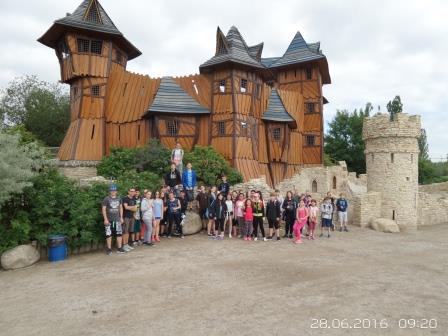        Činnost 4 oddělení probíhá v místnostech vyhrazených pouze pro zájmové vzdělávání. Jedno oddělení bohužel vlastní prostory nemá a využívá společenskou místnost. Není to úplně vyhovující řešení, ale nechtěli jsme, aby děti trávily i odpoledne ve třídách.       Příspěvky vybrané od rodičů na provoz školní družiny (700,-Kč ročně) byly vychovatelkami využity k nákupu spotřebního materiálu, hraček a jiných pomůcek. Ve školním roce 2015/16 se podařilo dovybavit zbývající oddělení družiny novým nábytkem.        Při odpoledních činnostech využívali žáci obě tělocvičny, knihovnu, atrium školy, prostranství před školou a některá hřiště na sídlišti.      V rámci pobytu ve školní družině se děti mohly zapojit do několika kroužků. Ty rozvíjely především pohybové a výtvarné schopnosti dětí. Výhodou je prostupnost oddělení při zájmové činnosti. Děti tak mají možnost setkávat se se spolužáky z jiných tříd a navázat s nimi přátelské vztahy.      V průběhu roku 2015/16 uspořádaly vychovatelky školní družiny velké množství akcí. Mezi nejlépe hodnocené patřily ty, kterých se zúčastnily všechny družinové děti. V tomto roce se ve spolupráci se školou podařilo  vychovatelkám uspořádat několik akcí s dopadem na většinu žáků 1.stupně (tradiční karnevaly, sportovní odpoledne, Den dětí apod.). Značná část těchto aktivit proběhla v režii žákovského parlamentu, který vede paní vychovatelka Ivana Kozlíková.      Děti ze školní družiny se výraznou měrou podílejí na práci v rámci hnutí Stonožka – na vlastních nohách. 19. Výchovné poradenství a poradenství k volbě povolání      Výchovné poradenství a oblast volby práce na škole má na starosti dlouhodobě Mgr. Eva Baschová, která je absolventkou funkčního studia pro výchovné poradce a vyučuje předmět volba povolání na 2.stupni. Konzultační hodiny pro rodiče byly stanoveny na čtvrtek od 13.00 do 15.00. Zákonní zástupci i žáci si mohli s vyučující dohodnout schůzku i v jiném termínu.       Výchovná poradkyně v průběhu roku spolupracovala především se Školním poradenským pracovištěm (zřízeno od 1.9.2014), s pracovníky Pedagogicko-psychologické poradny v Chomutově, s pracovníky Střediska výchovné péče Dyáda, se Speciálními pedagogickými centry v Měcholupech a Teplicích, s Úřadem práce v Chomutově i se zástupci vybraných středních škol a učilišť.       Výchovné poradenství je zaměřeno nejen na žáky a jejich zákonné zástupce, ale i na ostatní pracovníky školy. Veškeré problémy  jsme se snažili řešit ve vzájemné spolupráci zainteresovaných stran. Naším cílem bylo nacházet optimální řešení problémů s učením či chováním žáků.  Stejně jako v minulých letech i v tomto školním roce jsme se setkávali se špatnou komunikací části žáků s vyučujícími, porušováním jednotlivých ustanovení školního řádu, častým zapomínáním pomůcek, nepřipraveností na vyučování, záškoláctvím atd.        Většina jednání probíhala za přítomnosti třídní vyučující, výchovné poradkyně a zákonného zástupce žáka. V závažnějších případech byla při jednání přítomna i ředitelka školy.      V rámci volby povolání výchovná poradkyně poskytovala žákům i rodičům aktuální informace o přijímacím řízení (termíny podání přihlášky, požadavky jednotlivých středních škol, odevzdávání zápisových lístků apod). Veškeré informace byly všem k dispozici na nástěnce v přízemí II. stupně (rodiče si je mohli přečíst v rámci třídních schůzek) a na webových stránkách školy.     Tiskopisy přihlášek s podrobnými pokyny k vyplnění dostali vycházející žáci od výchovné poradkyně s dostatečným předstihem.     Žáci školy měli možnost navštívit vybrané střední školy a učiliště v rámci „Dnů otevřených dveří“. Pokračoval projekt technického vzdělávání, v jehož rámci žáci 2.stupně zúčastnili exkurze na  vybraných středních školách. Žáci 7.- 9. tříd se zúčastnili výstavy „Vzdělání 2016“ v chomutovském divadle  (prezentace středních škol a učilišť) a také veletrhu Technodays.      Výchovná poradkyně se zúčastnila ve školním roce 2015/16 několika akcí dalšího vzdělávání a jednání výchovných poradců ZŠ.     Práce výchovné poradkyně je vedením školy hodnocena velmi dobře.20. Prevence sociálně patologických jevů     Školní metodičkou prevence sociálně patologických jevů byla ve školním roce 2015/16 Mgr. Jindřiška Demková, která se této problematice věnuje dlouhodobě. Oblast primární prevence je jednou z významných součástí výchovně vzdělávací práce na škole. Základem preventivní práce byl Školní preventivní program vypracovaný pedagogy školy v průběhu měsíce září.     Tento dokument obsahoval široké spektrum aktivit - jednorázové, dlouhodobé (většinou realizovány jinými organizacemi) a vlastní projekty (školní i třídní). Součástí materiálu byl i „krizový plán“, což je v podstatě „manuál“ pro jednotlivé vyučující, jak postupovat při řešení konkrétních problémů. Krizový plán byl vypracován, aby došlo ke sjednocení při udělování kázeňských opatření za projevy související s nežádoucími jevy na škole. Ve školním roce 2015/16 jsme se zaměřili především na prevenci šikany, problémy s kouřením a požíváním alkoholu.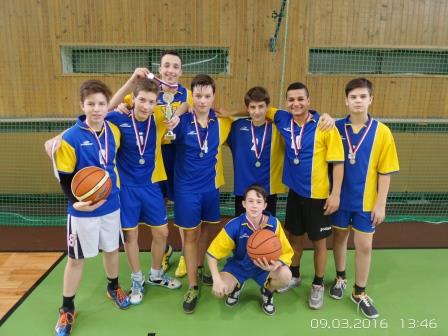       Cílem bylo vytváření pozitivního sociálního klimatu, posilování komunikačních dovedností,  výchova ke zdravému životnímu stylu, individuální přístup k žákům s výchovnými problémy, formování postojů vztahujících se k významu společensky obecně akceptovatelných hodnot.     Aktivity byly upraveny pro 1. a 2. stupeň (zohlednění věkových zvláštností dětí). Všichni pedagogičtí pracovníci školy se seznámili s úplným zněním materiálu a mají k němu přístup ve sborovně.     V oblasti prevence jsem pokračovali ve spolupráci se Statutárním městem Chomutov. Prostřednictvím LINKSu získala škola finanční prostředky na kohezní výjezdy žáků 6.tříd a některé další aktivity. Městská policie (MP) pořádala besedy pro 1.stupeň a na projektu Mladý preventista s MP spolupracovali žáci vybraných ročníků 2.stupně. Ve škole je umístěna „schránka důvěry“, která v posledních letech není žáky využívána. Děti se naučily řešit problémy ve spolupráci s pedagogickými pracovníky, školní psycholožkou a metodičkou prevence.      Metodička prevence – Mgr. Jindřiška Demková - pravidelně projednávala s učiteli projevy sociálně patologických jevů (zejména se zaměřením na projevy šikany mezi žáky) a probírala s nimi vhodné možnosti řešení. Aktivně se zúčastňovala seminářů pořádaných Pedagogicko-psychologickou poradnou v Chomutově, i když jich tomto roce příliš nebylo. Zajišťovala  veškeré preventivní programy. Ostatním pedagogům poskytovala vhodné materiály, odbornou literaturu a informace o „novinkách“ v oblasti prevence. Rodičům i kolegům byla k dispozici v rámci konzultačních hodin anebo po vzájemné domluvě.     1.stupeň se v rámci prevence zaměřoval zejména na rozpoznání rizikových jevů v chování žáků a zajištění včasné intervence. Na 2. stupni byly řešeny konkrétní situace a případy. Jednotlivé programy byly cíleně zaměřeny na určitou věkovou skupinu či konkrétní třídu.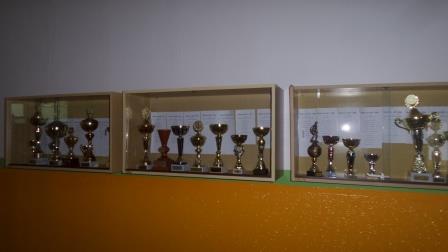      V rámci prevence jsme dětem nabídli široký výběr zájmové činnosti. Za kroužky byl vybírán symbolický poplatek 100,- Kč na jedno pololetí. Částka byla stanovena s ohledem na sociální složení žáků školy a finanční možnosti jednotlivých rodin tak, aby všichni mohli trávit čas smysluplně, dle svého nadání a zájmu. Víme, že se nám nepodaří do zájmových kroužků zapojit všechny žáky. Nicméně nejlepší prevencí je „zaměstnaný“ žák, který má možnost zůstat ve škole i v odpoledních hodinách a věnovat se rozvoji svých zájmů.     V oblasti prevence jsme samozřejmě spolupracovali i se zákonnými zástupci žáků. Při řešení problémů jsme s rodičům hledali vhodný postup k vyřešení situace. Díky práci školního poradenského pracoviště se podařilo řešit většinu problémů přímo ve škole. Mgr. Karolina Homolová i PaedDr. Kamila Mejstříková jsou velmi profesně zdatné, mají zkušenosti s prací s dětmi ohroženými sociálně patologickými jevy a jejich působení je pro školu (žáky, pracovníky školy i rodiče) velkým přínosem.       V některých případech nám nezbývá nic jiného než spolupracovat s  Odborem sociálně právní ochrany dětí, Policií České republiky nebo městskou policií. Problémem při jednání s těmito institucemi je, že řešení událostí trvá poměrně dlouho, často se ani nedozvíme výsledek. Stává se, že pedagogičtí pracovníci mají pochybnosti o smysluplnosti vyplňování různých posudků a sepisování zpráv.     Přestože prevenci věnujeme dlouhodobě náležitou pozornost, narážíme u části žáků na výskyt sociálně patologického chování – kouření (v prostorách školy i v jejím okolí), drobné krádeže, ničení školního majetku, záškoláctví či náznaky šikany. Počet jednotlivých případů se sice postupně snižuje, ale stojí nás to obrovské úsilí. Škola bez podpory rodiny není sama schopna změnit postoje některých dětí (pokud rodiče tolerují kouření svých dětí doma, těžko jim vysvětlujeme, že kouření škodí zdraví).        Přeměna školy na komunitní centrum je myšlenka, kterou stále hýčkáme a zamýšlíme se nad možností, jak ze školy vytvořit místo, které by bylo využité po celý den a sloužilo všem občanům sídliště, jako místo, kde mají možnost rozvíjet své zájmy a učit se nové věci.Zájmové útvary pro školní rok 2015/2016 (viz příloha)Přehled akcí v rámci prevence 1. stupeň ( viz příloha)Vyhodnocení prevence – program LINKS ( viz příloha)21. Školská rada        V souladu se zněním zákona č 561/2004 Sb. o předškolním, základním, středním a vyšším odborném a jiném vzdělávání (školský zákon) byla na škole s účinností od 1.9.2005 zřízena školská rada. Volební období je vždy tříleté a po jeho uplynutí probíhají volby nové.        Od 1.1.2015 pracuje školská rada ve složení – Mgr. Jindřiška Demková a Mgr. Ludmila Mašková (zástupci školy), Eva Lhotská a Mgr. Denisa Novotná (zástupci rodičů), Mgr. Ivana Lhotáková a PaedDr. Marie Kindermannová (zástupci zřizovatele).     Školská rada při své práci plní úkoly stanovené zákonem č. 561/2004 Sb., školský zákon v platném znění.      Ve  školním roce 2015/16 zasedala školská rada 3x (vždy v době konání třídních schůzek). Na jednání byla vždy pozvána jako host ředitelka školy.     Nejdůležitější body projednávané při jednáních školské rady byly schválení Výroční zprávy o činnosti školy za školní rok 2014/15,  schválení Školního řádu na školní rok 2014/15 schválení Pravidel pro hodnocení prospěchu a chování schválení Výroční zprávy o hospodaření školy za rok 2015     Na jednání byl projednán rozpočet školy a členové školské rady byli  seznámeni s výsledky auditu za rok 2015. Školská rada byla seznámena s výsledky kontrol, které proběhly ve školním roce 2015/16. Ředitelka školy zodpověděla členům školské rady veškeré dotazy.      Školská rada neřešila žádné závažné problémy a nevznesla žádné připomínky k práci vedení školy, ani zaměstnanců organizace.     Všichni členové pracují aktivně a snaží se škole pomáhat, za což jim patří velký dík. S vedením školy spolupracují nadstandardně s cílem vytvořit co nejlepší podmínky pro výchovně vzdělávací práci.22. Spolupráce se zákonnými zástupci, organizacemi a ostatními partnery školy     Spolupráci školy s většinou zákonných zástupců lze považovat za velmi dobrou. Tito rodiče s učiteli pravidelně komunikují, zajímají se o průběh a výsledky vzdělávání svých dětí a požadují informace o jejich chování. Rodiče chodí na třídní schůzky, které se konají třikrát ročně. Na začátku školního roku jsou seznámeni se školním řádem, s požadavky jednotlivých vyučujících, s plánem akcí školy. V listopadu a v měsíci květnu jsou seznámeni s průběžnými výsledky vzdělávání. Termíny jsou zvoleny tak, aby zákonní zástupci měli k dispozici aktuální informace a žáci měli možnost zlepšit výsledky své práce do konce klasifikačního období (leden, červen). Někteří zákonní zástupci by přivítali konzultace učitel – rodič – žák, což je časově náročnější a pro ty, kteří mají ve škole  více dětí nevyhovující. Možnost dohodnout si  individuální konzultace s jednotlivými vyučujícími za přítomnosti žáka rodičům nabízíme. Využívají ji především na prvním stupni. U žáků druhého stupně chtějí rodiče mluvit s více vyučujícími během jednoho odpoledne, a proto většinou volí účast na třídních schůzkách.     Přes veškerou vstřícnost pracovníků školy a snahu přizpůsobit termíny jednání časovým možnostem zákonných zástupců, zůstává určitá skupina rodičů, kteří se školou nespolupracují, na třídní schůzky nechodí, dostaví se k jednání pouze na vyzvání ředitelky školy. Často jsou to rodiče, kteří nechodí do zaměstnání, ale nikdy nemají čas se do školy dostavit a až při nejrůznějších problémech se dožadují okamžitého jednání, okamžitého řešení všech problémů, stěžují si na události, které se staly před mnoha měsíci a velmi často obviňují pracovníky školy z rasismu. Ve vyhrocených situacích nejsou schopni korigovat své chování a vyjadřování. V tomto školním roce ředitelka školy podala podnět k prošetření několika případů nevhodného chování rodičů na příslušné instituce.     Ve školním roce 2015/16 opět fungoval klub „Předškoláček“. V rámci navázání kontaktů s rodiči budoucích žáků školy seznamujeme veřejnost  s výukou jednotlivých předmětů (genetická metoda čtení v českém jazyce, matematika profesora Hejného, výuka cizího jazyka od 1. třídy). První z těchto setkání proběhlo ve spolupráci se školním poradenským pracovištěm na téma školní zralost a připravenost dítěte na vstup do školy. Akce „předškoláčků“ nebyly v tomto školním roce navštěvovány tak hojným počtem dětí jako v letech minulých. Přestože považujeme tuto aktivitu za velice přínosnou je třeba zjistit důvod upadajícího zájmu a případně celý program modifikovat. Vyvrcholením činnosti „předškoláčku“ byla tradičně oslava Dne dětí, kterou připravil žákovský parlament.     Kromě zákonných zástupců spolupracujeme i s dalšími subjekty a organizacemi. Spolupráce s některými z nich vyplývá přímo ze zákona, s jinými spolupracujeme z vlastního zájmu.     Za nejdůležitější  partnery školy lze považovat: -  Statutární město Chomutov -  oblast prevence, spolupráce s Odborem sociálněprávní ochrany dětí, třídění odpadu (nádoby zajistilo město), účast na akcích pořádaných magistrátem (vánoční vystoupení,..)- Pedagogicko-psychologická poradna Chomutov – vyšetření žáků, spolupráce při vytváření Individuálních vzdělávacích plánů, -    Speciálně pedagogická centra Měcholupy a Teplice – integrace žáků s tělesným postižením-   Středisko knihovnických a kulturních služeb – vědomostní soutěž 4x4 pro 4, návštěva besed připravených pracovnicemi knihovny zejména pro žáky 1.stupně-  mateřské školy (Zahradní, Růžová) – společné akce pro předškoláky, spolupráce s 1.třídami-  Univerzita Jana Evangelisty Purkyně a střední školy – zajištění praxe studentů-     Okresní hospodářská komora – výstava „Vzdělávání“, Technodays-     Policie České republiky – prevence rizikového chování-   Městská policie Chomutov – přednášky na téma dopravní výchovy pro žáky 1.stupně, schránka důvěry, účast na projektu Mladý strážník (žáci 6. a 7.tříd)-    Od školního roku 2011/12 je škola zapojena do projektu „Rodiče vítáni“ (bližší informace na www.rodicevitani.cz)-    Hnutí na vlastních nohách (Stonožka) – vánoční přání-   Asociace školních sportovních klubů – pořádání a účast na sportovních soutěžích-    Wegarecycling – sběr druhotných surovin (papír, víčka)Diakonie Broumov – charitativní sbírka šatstva      Při výčtu spolupracujících subjektů nelze zapomenout na žákovský parlament. Ten pracuje na škole od roku 2010 pod vedením paní vychovatelky Ivany Kozlíkové. Pravidelná jednání parlamentu jsou určena vždy 2 zástupcům z každé 4.- 9. třídy. Parlamentáři mají možnost předkládat vlastní návrhy na zlepšení klimatu a prostředí školy, náměty na pořádání akcí. Ve školním roce 2015/16 se jednalo především o „sběrové týdny“, humanitární sbírku pro Diakonii Broumov, Adopci na dálku. Za dobu působení žákovského parlamentu se podařilo posunout jeho činnost na velmi dobrou úroveň, žáci mají o práci v parlamentu zájem. Pohled na dění ve škole z pozice žáka může být přínosem a inspirací pro další zlepšování kvality klimatu školy.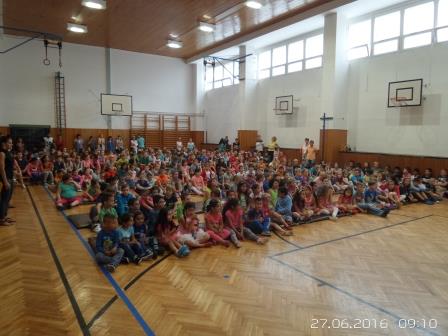       Bohužel v tomto  školní roce došlo k výrazné změně v práci studentského parlamentu v Chomutově a z pohledu žáků základních škol je to změna k horšímu. Mají pocit, že se stále probírají stejná témata a vše je řešeno spíše z pohledu středoškolských studentů. Na posledních jednáních „chomutovského parlamentu“ byla  účast žáků ze základních škol minimální.Otázkou tedy je, jak bude situace vypadat v příštím školním roce.23. Školní stravování     Školní jídelna je ve zřizovací listině uvedena jako součást školy, která zabezpečuje stravování žáků a zaměstnanců. Stanovená kapacita 680 strávníků není v posledních letech naplňována na více než 60%.     Ve školním roce 2015/16 bylo podle zahajovacího výkazu vyplňovaného k 31.10.2016 přihlášeno ke stravování celkem 436 strávníků (z toho 364 žáci a 72 zaměstnanci školy). V tomto roce se počet stravujících žáků ustálil. Kvalita jídla je na velmi dobré úrovni. Vedoucí školní jídelny se spolu s hlavní kuchařkou zúčastnila školení o dietním stravování. V průběhu školního roku pracovnice kuchyně upořádaly několik tematických dnů – posvícení, týden jídel na přání, apod.      Obědy byly vydávány denně od 11.30 do 14.15. Stravné měli žáci či zákonní zástupci možnost zaplatit v pracovní den od 6.30 do 8.15. a od 11.30 do 14.15. Většina rodin využívala možnost hradit stravné příkazem z bankovního účtu.     Vyúčtování provedla vedoucí školní jídelny dvakrát ročně (na konci kalendářního a na konci školního roku).      Jídelníček splňoval požadavky spotřebního koše. Při sestavování jídelníčku byly dodržovány zásady správné výživy a doporučené normy. Kuchařky se snaží kromě osvědčených pokrmů připravovat i jídla pro děti neobvyklá, která splňují požadavky na moderní stravování (bulgur, pohanka, kuskus,..) Třikrát týdně mají žáci možnost výběru ze dvou jídel.      Od prosince 2014 jsou v souladu s platnou legislativou uváděny alergeny.     Stravování cizích strávníků škola nemá ve zřizovací listině, a proto ho neprovádíme.     Veškeré informace týkající se školní jídelny (přihlášení ke stravování, výše stravného, platby, jídelníček, vnitřní řád školní jídelny) byly umístěny na webových stránkách školy.24. Výjezdy žáků       Výjezdy žáků organizované školou jsou v souladu s vyhláškou č. 48/2005 Sb § 2, která uvádí, že „škola může organizovat v souladu se školním vzdělávacím programem zotavovací pobyty žáků ve zdravotně příznivém prostředí bez přerušení vzdělávání, výjezdy do zahraničí a další akce související s výchovně vzdělávací činností.“        Vedením školy jsou pobyty kolektivů mimo Chomutov podporovány, neboť je považujeme za důležitou součást výchovně vzdělávací práce. V rámci těchto akcí mohou učitelé navázat se svými žáky lepší vztahy, poznávají se především z lidské stránky.     V posledních letech se ovšem setkáváme s malým zájmem o účast na výjezdech. Opět nebylo dost zájemců o lyžařský kurz, kurz turistický a nepodařilo se naplnit ani kurz vodácký.       Jednou z příčin je finanční náročnost výjezdů a ekonomická situace některých rodin. Na druhou stranu je zarážející, že žáci nevyjíždějí ani na kohezní pobyty 6. tříd, které jsou pro děti díky podpoře Statutárního města Chomutov téměř zdarma.      Učitelů, kteří jakékoliv výjezdy pro žáky organizují si nesmírně vážím, neboť podstupují poměrně velká rizika a leží na nich zodpovědnost. Navíc, jak jsme v letošním roce zjistili, část rodičů má připomínky k průběhu akcí a nedovedou si představit práci navíc (jak administrativní, tak přímou výchovnou), která je s organizací těchto akcí spojená.      I přes výše jmenované problémy budeme i v dalším roce výjezdy nabízet a doufáme, že se podaří alespoň část z nabídky realizovat.25. Výsledky kontrol      Kontrola Okresní správy sociálního zabezpečení Chomutov, která proběhla v lednu 2016, udělila škole pokutu ve výši 1 500,- Kč za pozdní oznámení o skončení zaměstnání jedné z pracovnic školy.      MŠMT kontrolovalo školu celkem 2x. Vždy se jednalo o čerpání finančních prostředků na projekty spolufinancované Evropským sociálním fondem a státním rozpočtem České republiky. První kontrola proběhla 3.3.2016 (projekt CZ.1.07/1.1.00/56.2082) a neshledala žádné závady. Kontrola projektu CZ.1.07/1.1.00/57.0937 se uskutečnila 28.6.2016 a také neshledala žádné závady. Oba dva projekty byly bez chyb a jejich financování z OPVK bylo způsobilé..     Česká školní inspekce ve školním roce 2015/16 neprováděla na škole kontrolní činnost, ale 24.6.2016 řešila stížnost zákonného zástupce na to, že škola odmítla vyslat žáka do školy v přírodě. Výsledkem šetření bylo konstatování že: „ škola postupovala v souladu s vnitřní směrnicí k výjezdu žáků do školy v přírodě a na zotavovací akce a s ustanovením § 9 školského zákona“ a stížnost byla vyhodnocena jako neoprávněná..     Kontrola z Krajského úřadu Ústeckého kraje prověřovala dokumentaci týkající se školy, školní družiny a školní jídelny (počty zapsaných žáků, počty strávníků apod.) Ani tato kontrola neshledala žádné pochybení. .     Nezávislým auditorem byla ověřena účetní závěrka k 31.12.2015. Dle vyjádření auditora podává účetní závěrka za rok 2015 věrný a poctivý obraz aktiv a pasiv organizace k 31.12.2015 a nákladů a výnosů a výsledku jejího hospodaření za rok končící k tomuto datu v souladu s českými účetními předpisy.      Veškeré protokoly o provedených kontrolách jsou k dispozici u ředitelky školy. 26. Spolupráce školy se zahraničím       Ve školním roce 2015/16 nebyla škola zapojena do žádného mezinárodního projektu.   Ředitelka školy v rámci projektu Univerzity Jana Evangelisty Purkyně v Ústí nad Labem navštívila školy ve Finsku a Velké Británii, které slouží jako příklad dobré praxe pro inkluzivní vzdělávání.27. Cizí státní příslušníci     Počet žáků, kteří jsou cizími státními příslušníky  a byli ve školním roce 2015/16 vzděláváni v souladu s platnými právními předpisy mírně narostl.     V průběhu školního roku nastoupilo do školy několik žáků s nulovou znalostí českého jazyka. Ty lze považovat za žáky sociálně znevýhodněné a jsou jim vytvářeny vhodné podmínky pro začlenění do práce třídy.      Asistentka pedagoga pro děti se sociálním znevýhodněním pro ně připravovala individuální podpůrné plány, které konzultovala s vyučujícími jednotlivých předmětů. S dětmi pracovala buď individuálně, či přímo ve třídě. Paní asistentka byla na práci s cizinci proškolena a spolupracovala s organizací META, která se specializuje na vzdělávání žáků s jiným mateřským jazykem.     Kromě této asistentky pracovaly s žáky i asistentky v jednotlivých třídách a u všech dětí se podařilo zvládnout základy českého jazyka na úrovni A1 (stanoveno Evropským referenčním rámcem pro cizí jazyky). Krajský úřad Ústeckého kraje podpořil výuku cizinců částkou 17 500,- Kč.       Se vzděláváním cizinců má škola dlouhodobé zkušenosti a proto je rodiči i kolegy z jiných škol oslovována požadavkem na  přijetí žáků.28. Projekty     Ve školním roce 2015/16 se škola podílela na několika projektech  Ministerstva školství, mládeže a tělovýchovy.     Velkým projektem byla výzva č. 56  MŠMT zaměřená na rozvoj čtenářské a jazykové gramotnosti žáků i pedagogů školy. Výzvu ministerstvo vyhlásilo formou tzv. „šablon“, se kterou měly školy již zkušenosti z let minulých. Našemu projektu nazvanému „Výzva pro Zahradu jazyků“ bylo přiděleno registrační číslo CZ1.07/1.1.00/56.2082  a získali jsme částku 988 688,- Kč na 4 čtenářské dílny, 10 zahraničních jazykových kurzů pro pedagogy a 3 tzv. „stínování“ na zahraničních školách pro vyučující  vybraných předmětů. Projekt byl oficiálně zahájen 1.7.2015 a do konce školního roku (31.8.2015) se podařilo zrealizovat 6 výjezdů na kurz anglického jazyka (Malta). Ve školním roce 2015/16 byly zrealizovány ostatní aktivity a celý projekt byl včas ukončen a monitorovací zpráva byla odeslána na MŠMT v požadovaném termínu.      Druhým projektem MŠMT byla výzva č. 57 zaměřená na rozvoj technických dovedností žáků na 2.stupni ZŠ, rozvoj profesních dovedností učitelů v této oblasti, rozvoj komunikačních dovedností žáků a učitelů v anglickém jazyce. Projekt s názvem „Rozvoj dovedností Zahrady jazyků“ byl ministerstvem podpořen částkou 563 591,- Kč a byl administrován pod registračním číslem CZ.1.07/1.1.00/57.0937. Z peněz byly nově vybaveny školní dílny, proškoleni vyučující dílen, 13 vyučujících cizích jazyků  a 100 žáků 5. až  9. Třídy absolvovalo kurz jazyka formou „blended learningu“ (pomocí PC online). I tento projekt byl po skončení kontrolován MŠMT a bylo konstatováno, že proběhl v souladu s danými požadavky.     Zapojení do obou výzev bylo pro žáky i pedagogy školy velmi přínosné. Bohužel se zapojením do projektů je spojena značná administrativa, která všem zainteresovaným pracovníkům „ukrádá“ čas potřebný pro další rozvoj výchovně vzdělávací práce.     Pedagogové školy se také aktivně podíleli na práci při přípravách projektů zřizovatele na další programovací období. Statutárnímu městu Chomutov se podařilo uspět s projektem „Inkluzivní vzdělávání“, který byl zahájen 1.7.2016 a jehož je škola partnerem. Dále jsme participovali na projektu „Města vzdělávání“ a plánu místní akční skupiny.     Kromě těchto dlouhodobých probíhala na škole celá řada projektů menších – ročníkových, tematických i celoškolních. Při výběru témat a forem práce jsme se snažili, aby práce rozvíjela schopnosti a dovednosti žáků. Jednalo se zejména o se tyto projekty:     „Den republiky“ určený pro žáky 1.stupně, byl zpracován tak, aby žáci od 1.ročníku do 5.ročníku získávali postupně informace o 28.10. Děti se učily poznávat státní symboly, zpracovávaly pověsti. Žáci 2.stupně shlédli film Antopoid.       Se zájmem se setkal i projekt „Knihobudky“, při kterém si žáci 2.stupně vytvořili čtenářské koutky. V rámci hodin českého jazyka a výtvarné výchovy vytvářeli ……. 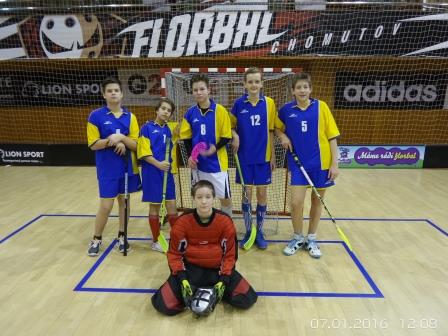      V březnu na 1.stupni proběhl projekt „Jaro“. V rámci jednotlivých předmětů se tomuto roční období žáci věnovali z mnoha úhlů pohledu. Vyvrcholením byla návštěva Podkrušnohorského zooparku a další aktivity jednotlivých tříd.       2.stupeň ve školním roce 2015/16 zpracoval projekt „Olympijské hry“. Žáci měli možnost rozvíjet své kompetence. Pracovali v týmech napříč ročníky. Vymýšleli názvy zemí, vytvářeli vlajky,….. Po slavnostním olympijském nástupu a slibu sportovců celý projekt vyvrcholil sportovním zápolením v duchu fair play. Žáci i vyučující hodnotili tuto aktivitu velice dobře.     Projektem, který měl přesah i mimo naši školu, byl další ročník „Extra třídy“. Tentokrát se deváťáci rozhodli vybudovat „růžovou zahradu“, jako památku na své působení na základní škole. (odkaz na stránky)    Kromě toho probíhalo na škole spousta dalších projektů, které vymýšleli jednotliví pedagogové a do kterých se mohli zapojit celé třídní kolektivy i jednotlivci – např. Ponožkový den – podpora nemocným s Downovým syndromem, Ukliďme Česko – akce žákovského parlamentu,  Den v modrém – světový den autismu, návštěva Annabergu – kariérové poradenství ve spolupráci s úřadem práce, Zdravá svačina - ….., oslavy Dne dětí – akce žákovského paramentu apod.      Projekty jsou realizovány i při výjezdech žáků mimo školu. V tomto školním roce děti zpracovávaly téma „Les“. Žáci plnili spoustu úkolů, učili se týmové spolupráci, porozumění a pomoci mladším spolužákům.      Výše jmenované projekty jsou pouze příklady akcí, které byly ve školním roce 2015/16 realizovány a měly přesah do více ročníků či předmětů.   Všechny ostatní projekty je možné vyhledat na webových stránkách školy, kam jsou bezprostředně po skončení umisťovány fotografie, videa, ohlasy dětí.      Je třeba poděkovat všem vyučujícím, kteří tyto projekty připravovali za hodiny a hodiny příprav. 29. Stručná informace o evaluaciAutoevaluační zpráva nebyla ve  školním roce 2015/16 vypracována. 30. Získané granty a sponzorské dary:EDuIn                                 -  peněžní dar ve výši       26 200,- KčOd rodičů                            -  peněžní dar ve výši         3 000,- Kč         LINKS                                                                       43 000,- Kč         Severočeská teplárenská a.s. Komořany – peněžní        50 000,- Kč31. Spolupráce s odborovou organizací       Činnost Základní organizace Českomoravského odborového svazu Základní školy Chomutov, Zahradní 5265 byla v průběhu školního roku 2013/14 ukončena. Pracovně právní vztahy vycházející z platné legislativy jsou upraveny organizačním řádem (zejména vnitřním platovým předpisem) a jsou pravidelně projednávány na poradách se zaměstnanci školy (pedagogické rady, pracovní porady). 32. Přílohy 1) akce v rámci prevence – LINKS2) prevence na I.stupni3) zájmové kroužky – přehled4) akce školy5) umístění žáků na soutěžích6) přehled dalšího vzdělávání pedagogických pracovníků7) výroční zpráva o hospodaření školy vzdělávací programpočet třídpočet žákůŠkolní vzdělávací program Zahrada jazyků 27624Přípravná třída230Celkem29654pracovnícik 30.6. 2015 fyzické osobyk 30.6. 2015 přepočtení pracovnícik 30.6.2016 fyzické osobyk 30.6.2016 přepočtení pracovníciučitelé3937,24139,7vychovatelé54,2554,25spec. pedagogové10,510,5psychologové10,510,5pedagog. vol. času0000asistenti pedagoga7+1+2ÚP5+1+ 2ÚP7+1+4ÚP5+1+4ÚPtrenéři0000pedagogičtí celkem5650,456054,95nepedagogičtí           16+3ÚP15,5+3ÚP+4ÚP+4ÚPcelkem všichni7568,95kvalifikovaní pracovnícinekvalifikovaní pracovníciučitelé I. stupně ZŠ17 + 2PT0učitelé II. stupně ZŠ213vychovatelé50speciální pedagogové11psychologové11pedagogové volného času00asistenti pedagoga7 + 4ÚP1 + 3ÚPtrenéři00I. stupeňII. stupeňcelkemk 30.6. 201616+ 2(PT)1128+1I. stupeňII. stupeňCelkemk 30.6. 2016395 + 29(PT)245640 + 29SPUPASSPCHřečitělesnémentálníkombinované8131236zdravotnísociální107TYP ČINNOSTIPOČET KONTAKTŮKonzultace s pedagogem37Konzultace s asistentem pedagoga13Konzultace se zákonným zástupcem48Diagnostická činnost25 vyšetřeníIndividuální péče se žákem210Preventivní program se třídou25 tříd/49 hod Adaptační pobyt – 6.ročníky, pobyt s peer aktivisty0Náslechy ve výuce, screening21tříd/30 hodIndividuální náprava SPU0Vzdělávací akce pro pedagogy - lektorování0Účast na rodičovských schůzkách1Účast na pedagogických radách, ostatní porady školy2Konzultace k IVP20Pracovní porada ŠPP24TYP ČINNOSTIPOČET KONTAKTŮKonzultace s pedagogem48Konzultace s asistentem pedagoga25Konzultace se zákonným zástupcem36Diagnostická činnost28 vyšetřeníIndividuální péče se žákem156Preventivní program se třídou25 setkání / 49 hodinAdaptační pobyt – 6.ročníky, pobyt s peeraktivisty0 Náslechy ve výuce, screening10 náslechů/ 12 hodinIndividuální náprava SPU34Vzdělávací akce pro pedagogy - lektorování0Účast na rodičovských schůzkách1Účast na pedagogických radách2Konzultace k IVP20Pracovní porada ŠPP24počet prvních třídpočet dětí přijatých do prvních třídz toho starší 6ti let (nástup po odkladu)počet odkladů pro  školní rok 2017/20184 + 1 přípravná           105 + 192520gymnáziaobchodníakademiezdravotní školyprůmy-slovéškolyostatní střední školystřední odbornáučiliště celkem546718343gymnáziaobchodníakademiezdravotní školyprůmyslovéškolyostatní střední školystřední odbornáučiliště celkem0100001z devátých ročníkůz nižších ročníků36chování1. pololetí1. pololetí2. pololetí2. pololetížáci%žáci%velmi dobré61598,761996,6uspokojivé61,0152,5neuspokojivé20,360,9zameškané hodiny I.pol.omluvené    I.polneomluvenéII.pol.omluvené        II.pol.neomluvenéI. stupeň18 96345326 269938II. stupeň15 42143122 379652Celkem34 38488448 6481590prospěch1. pololetípočet žáků1. pololetí%2. pololetípočet žáků2. pololetí%Počet žáků    I.st.384100        395100                    II. st.239100        245100prospěli        I. st.34690,136592,4                    II. st.20384,922190,2z toho s vyznamenáním31049,7529946,7neprospěli    I. st.41,0430        7,6                    II. st.52,09249,8nehodnoceni I. st.348,8500                       II. st.3112,9700celkový průměr klasifikace1. pololetí2. pololetí I. stupeň1,261,32II. stupeň1,741,84celkem1,501,58počet oddělenípočet žákůškolní družina5150počet výjezdůpočet žákůškoly v přírodě, ozdravné pobyty,3128lyžařské kurzy00cyklo-turistický kurz00vodácký kurz                       00kohezní pobyty tříd + ŽP361+ 18státpočet žákůVietnam10Slovensko2Ukrajina9Kazachstán + Rusko1 + 1